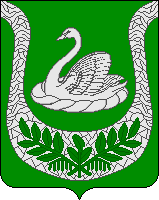 Администрация муниципального образования«Фалилеевское сельское поселение»муниципального образования«Кингисеппский муниципальный район»Ленинградской областиПОСТАНОВЛЕНИЕот 19.07.2017г. №101О внесении изменений в постановление администрации от 14.11.2016 г. №141«Об утверждении муниципальной программы «Развитие культуры и спорта в МО«Фалилеевское сельское поселение» на 2017-2019 годы»(редакции постановлений: от 20.04.2017г. №64)В соответствии Федеральным законом от 06.10.2003г. №131-ФЗ «Об общих принципах организации местного самоуправления в Российской Федерации», ст. 179 Бюджетного кодекса Российской Федерации,    планом мероприятий «дорожной карты» по повышению эффективности сферы культурыПостановляю: 1.  Утвердить муниципальную программу «Развитие культуры и спорта в МО«Фалилеевское сельское поселение» на 2017-2019 годы» в новой редакции согласно приложения №1 к настоящему постановлению.2. Контроль за исполнением настоящего постановления оставляю за собой.Глава  администрации                                    МО «Фалилеевское сельское поселение»                                  С.Г. ФилипповаИсп. Никитина А.А.8(81375) 66-466Приложение №1к постановлению администрации МО «Фалилеевское сельское поселение»от 19.07.2017г. №101МУНИЦИПАЛЬНАЯ  ПРОГРАММАРазвитие культуры и спортаМО «Фалилеевское сельское поселение» на 2017-2019 годыПАСПОРТмуниципальной  программы1.Характеристика проблемы и обоснование необходимости ее решения программным методомНа сегодняшний день среди основных проблем современного общества важно выделить социальную разобщенность, безынициативность граждан, отсутствие устоявшихся ценностных ориентиров. Программа охватывает все основные направления деятельности в сфере культуры: сохранение библиотечных фондов, развитие библиотечного дела, народного художественного творчества, культурно-досуговой деятельности, создание условий для развития творческих коллективов, а также для развития спорта и здорового образа жизни.В Фалилеевском сельском поселении на сегодняшний день основным учреждением культуры является муниципальное учреждение культуры  «Фалилеевский досуговый центр», который включает в себя 1 библиотеку и дом культуры на базе которых реализуется работа самодеятельных коллективов, детских кружков и студий, а также проводятся культурно-массовые и спортивные мероприятия. Одной из основных задач государственной политики является создание условий для сохранения и улучшения физического и духовного здоровья граждан. Активные занятия физической культурой и спортом положительно влияют на улучшение обучения и социальную активность подрастающего поколения, повышение работоспособности и производительности труда экономически активного населения, сокращение потерь рабочего времени по болезни, повышение профессиональной мобильности, уменьшение травматизма.Реализация Программы Развитие культуры и спорта МО «Фалилеевское сельское поселение» на 2017-2019 годы " поможет достичь более результативных показателей в области культуры и спорта, что позволит расширить спектр и качество, предоставляемых современных культурно - досуговых услуг населению поселения, сохранить учреждения культуры и объекты культурного наследия. 2.Цели и задачи ПрограммыВ соответствии с приоритетами государственной политики, в рамках полномочий органов местного самоуправления, определены цель и задачи подпрограмм:1.	Развитие культуры2.	Развитие физической культуры и спортаФедеральным законом от 6 октября 2003 года № 131-ФЗ «Об общих принципах организации местного самоуправления в Российской Федерации» к вопросам местного значения муниципального района отнесены вопросы создания условий для обеспечения поселений, входящих в состав муниципального района, услугами по организации досуга и услугами организаций культуры; к вопросам местного значения поселений – создание условий для организации досуга и обеспечения жителей поселения  услугами организаций культурыУказом Президента Российской Федерации от 7 мая 2012 года № 601 «Об основных направлениях совершенствования системы государственного управления» поставлена задача обеспечить уровень удовлетворённости граждан Российской Федерации качеством предоставления государственных и муниципальных услуг к 2018 году не менее 90 процентов, что имеет непосредственное отношение к муниципальным услугам, предоставляемым в целях организации досуга населения, и услугам организаций культуры. Планом мероприятий («дорожной картой») «О мерах по поэтапному повышению заработной платы работников культуры и утверждение плана мероприятий  по повышению эффективности сферы Культуры и совершенствованию оплаты труда работников культуры Фалилеевского сельского поселения»», утверждённым постановлением администрации МО «Фалилеевское сельское поселение» от 27.05. 2013 года № 50, определены направления и система мероприятий, направленных на повышение эффективности сферы культуры  в Фалилеевском сельском  поселении:-повышение качества жизни населения Фалилеевского сельского поселения путем предоставления гражданам возможности саморазвития путем регулярных занятий творчеством по свободно выбранному направлению, воспитание (формирование) подрастающего поколения в духе культурных традиций страны, создание условий для развития творческих способностей и социализации современной молодежи, самореализации и духовного обогащения творчески активной части населения, полноценного межнационального культурного обмена;- обеспечение достойной оплаты труда работников учреждений культуры как результат повышения качества и количества оказываемых ими муниципальных услуг;- развитие и сохранение кадрового потенциала учреждений культуры;- повышение престижности и привлекательности профессий в сфере культуры;- сохранение культурного и исторического наследия Фалилеевского сельского поселения, обеспечение доступа граждан к культурным ценностям и участию в культурной жизни, реализация творческого потенциала жителей Фалилеевского сельского поселения;- создание благоприятных условий для устойчивого развития сферы культурыДостижение указанных целей в рамках Программы предполагает решение следующих задач:    -  осуществление культурно -досуговой деятельности на территории Фалилеевского сельского поселения     -   сохранение и развитие творческого потенциала;   -    укрепление единого культурного пространства в сельском поселении.   -   создание условий для массового отдыха жителей и организация обустройства мест массового отдыха населения в Фалилеевском  сельском поселении   - создание современной модели библиотечно-информационного обслуживания населения поселения, обеспечивающей конституционные права граждан на свободный и оперативный доступ к информации.-    Повышение уровня развития массового спорта и физкультурно-оздоровительного движенияРешение поставленных в рамках Программы задач достигается за счет:   - организации творческого досуга населения;  - проведения праздников, культурных акций; - проведения конкурсов, вечеров отдыха и т.д.; - создания условий для обеспечения возможности участия граждан в культурной жизни и пользования учреждениями культуры; -сохранения и развития непрерывной системы дополнительного образования детей(музыкального, художественного, хореографического)  -поддержки  самодеятельных коллективов  в части участия их в конкурсах,  культурных акциях.- сохранение и пополнение библиотечных фондов- создание необходимых условий  для  поддержки и развития чтения, модернизация  материально-технической базы библиотек, в том числе их информатизация;- разработка новых форм информационного обслуживания  пользователей библиотек с использованием новых компьютерных технологий -  проведение муниципальных соревнований и спортивных праздников ;- обеспечение качества условий предоставления услуг  дополнительного образования детей в сфере физической культуры и спорта»:3. Срок реализации Программы                   Мероприятия Программы реализуются в течение 2017-2019годах4  Мероприятия муниципальной программы «Развитие культуры и спорта  МО «Фалилеевское сельское поселение» на 2017-2019 годы» В рамках подпрограмм осуществляется реализация следующих основных мероприятий:Подпрограмма «Развитие  культуры в муниципальном образовании «Фалилеевское сельское поселение»Перечень подпрограммных мероприятий и основных целевых показателей от реализации программы представлен в приложении № 1 к подпрограмме.     2. Подпрограмма «Развитие физической культуры и спорта в муниципальном образовании «Фалилеевское сельское поселение»Перечень подпрограммных мероприятий представлен в приложении № 2 к подпрограмме.4.1. Подпрограмма «Развитие  культуры в муниципальном образовании «Фалилеевское сельское поселение»ПАСПОРТ ПОДПРОГРАММЫ «Развитие  культуры в муниципальном образовании «Фалилеевское сельское поселение» муниципальной программы «Развитие культуры и спорта  МО «Фалилеевское сельское поселение» на 2017-2019 годы» »4.2. Подпрограмма «Развитие физической культуры и спорта в муниципальном образовании «Фалилеевское сельское поселение»ПАСПОРТ ПОДПРОГРАММЫ «Развитие  физической культуры и спорта в муниципальном образовании «Фалилеевское сельское поселение» муниципальной программы «Развитие культуры и спорта МО  «Фалилеевское сельское поселение» на 2017-2019 годы» »5.  Реализация мероприятий ПрограммыОпределение первоочередности выполнения мероприятий, связанных с использованием бюджетных средств и оперативное управление Программой осуществляется  администрацией МО «Фалилеевское сельское поселение».		6.Финансирование ПрограммыФинансирование муниципальной программы Развитие культуры и спорта МО «Фалилеевское сельское поселение» на 2017-2019 годы»  осуществляется за счет средств бюджета МО «Фалилеевское сельское поселение»  в объемах, установленных решением  Совета депутатов Фалилеевского сельского  поселения  о бюджете Фалилеевского сельского поселения на соответствующий финансовый год.В ходе реализации Программы может осуществляться ее корректировка в  зависимости  от объема  выделенных бюджетных средств. Решение о корректировке принимается в установленном порядке в соответствии с бюджетным законодательством и муниципальными правовыми актами.7.Механизм реализации, организация управления и контроль за ходом реализации ПрограммыМеханизм реализации Программы включает разработку и принятие нормативных правовых актов Фалилеевского сельского поселения, необходимых для выполнения Программы, ежегодное уточнение перечня программных мероприятий на очередной финансовый год и плановый период, с уточнением затрат по программным мероприятиям, в соответствии с мониторингом фактически достигнутых целевых показателей реализации Программы, а также, связанные с изменениями внешней среды, информирование общественности о ходе и результатах реализации Программы, финансирования программных мероприятий.Администрация Фалилеевского сельского поселения осуществляет текущее управление Программой, обладает правом вносить предложения об изменении объемов финансовых средств, направляемых на решение отдельных задач Программы.Реализация мероприятий муниципальной  программы осуществляется на основе договоров и контрактов, заключенных в соответствии с законодательством о размещении заказов на поставку товаров, выполнении работ, оказании услуг для  муниципальных нужд. Контроль за исполнением мероприятий Программы муниципальным учреждением культуры осуществляет Администрация Фалилеевского сельского поселения. Оценка социально-экономической эффективности программы   Оценка хода исполнения мероприятий Программы основана на мониторинге ожидаемых непосредственных и конечных результатов Программы как сопоставление фактически достигнутых с целевыми показателями. В соответствии с данными мониторинга по фактически достигнутым результатам реализации в Программу могут быть внесены корректировки. В случае выявления лучших практик реализации программных мероприятий в Программу могут быть внесены корректировки, связанные с оптимизацией этих мероприятий.. Оценка эффективности реализации Программы проводится в целом для обеспечения информацией о ходе и промежуточных результатах реализации Программы (подпрограмм) ответственным исполнителем ежегодно, а также по итогам завершения реализации Программы.По результатам оценки эффективности реализации Программы производится уточнение и корректировка задач Программы, подпрограмм и основных мероприятий Программы.Для оценки эффективности реализации Программы используются показатели результативности:- степень достижения целей и решения задач Программы (подпрограмм);- степень соответствия фактических затрат запланированному уровню затрат и эффективности использования финансовых средств.Эффективность и результативность Программы определяется исходя из оценки степени выполнения целевых показателей с учетом соответствия полученных результатов поставленным целям, а также косвенных воздействий на социально-экономическую ситуацию в регионе.Специфика целей, задач, основных мероприятий и результатов Программы такова, что некоторые из эффектов от ее реализации являются косвенными, опосредованными и относятся не только к развитию сфер культуры, но и к уровню и качеству жизни населения, развитию социальной сферы, экономики, общественной безопасности, государственных институтов.Программа считается реализуемой с высоким уровнем эффективности, если значение интегрального показателя эффективности реализации Программы составляет не менее 85%.Программа считается реализуемой с удовлетворительным уровнем эффективности, если значение интегрального показателя эффективности реализации Программы составляет не менее 50%.Программа считается реализуемой с неудовлетворительным уровнем эффективности, если значение интегрального показателя эффективности реализации Программы составляет менее 50%.Бюджетная эффективность Программы ( определяется как степень реализации расходных обязательств ) рассчитывается по формуле: Э бюдж.=Фф/Фп*100%, гдеЭ бюдж. – бюджетная эффективность ПрограммыФф – фактическое использование средствФп – планируемое использование средств Приложение 1 к программе Планируемые результаты мероприятий муниципальной программы «Развитие культуры и спортаМО «Фалилеевское сельское поселение» на 2017-2019 годыПриложение 2 к программе Перечень мероприятий  муниципальной программы «Развитие культуры и спортаМО «Фалилеевское сельское поселение» на 2017-2019 годы»Подпрограмма:  «Развитие  культуры в муниципальном образовании «Фалилеевское сельское поселение»Перечень мероприятий  муниципальной программы «Развитие культуры и спортаМО «Фалилеевское сельское поселение» на 2017-2019 годы»Подпрограмма:  «Развитие  физической культуры и спорта в муниципальном образовании «Фалилеевское сельское поселение»Наименование 
программы Муниципальная программа «Развитие культуры и спортаМО «Фалилеевское сельское поселение» на 2017-2019 годы»Заказчик программыАдминистрация  МО «Фалилеевское сельское поселение» Ленинградской области Цели и задачи 
программы   Цель программы:- Сохранение и развитие культурно-досуговой, спортивной,культурно- оздоровительной  и библиотечной деятельности учреждений, -  Сохранение и развитие накопленного культурного и духовного потенциала Фалилеевского сельского поселения-  Повышение  доступности, качества, объёма и разнообразия в сфере культуры и спорта;Задачи программы:- Повышение качества и доступности муниципальных услуг по организации досуга и услуг организаций культуры.- Организация культурно-массовых мероприятий для жителей поселения- Стимулирование творческой активности населения, поддержка организаций в сфере культуры.- Организация библиотечного, библиографического и информационного обслуживания. Формирование и обеспечение сохранности библиотечного фонда, -   Проведение культурно-спортивных мероприятий с целью пропаганды здорового образа жизни.- повышение эффективности и результативности деятельности сферы культуры- Сохранение и пополнение библиотечных фондов;- Материально-техническое обеспечение деятельности учреждения культуры поселения. Срок  реализации    
программы     2017-2019 годы                                     Основания для разработки ПрограммыФедеральный закон от 06.10.2003г. №131-ФЗ «Об общих принципах организации местного самоуправления в Российской Федерации»; ст.179 Бюджетного кодекса Российской Федерации, локальные акты администрации Фалилеевского сельского поселенияПеречень подпрограммПодпрограмма №1: Развитие  культуры в муниципальном образовании «Фалилеевское сельское поселение»Основное мероприятие "Обеспечение деятельности учреждений культуры"Основное мероприятие «Мероприятия организационного характера»Подпрограмма №2: Развитие физической культуры и спорта в муниципальном образовании «Фалилеевское сельское поселениеОсновное мероприятие: «Мероприятия организационного характера»Ответственные исполнители ПрограммыАдминистрация  МО «Фалилеевское сельское поселение»Объемы и источники     
финансированияОбъем финансирования Программы на 2017-2019годы годы составляет 9621,2  тыс. рублей, в том числе:- областной бюджет: 350,0  тыс. руб.-районный бюджет:307,2- бюджет поселения: 8964,0 тыс.руб.Планируемые результаты реализации муниципальной программыКонечным результатом реализации  является:-  удовлетворение потребностей населения Фалилеевского сельского поселения в библиотечных услугах, повышение их качества и доступности- создание благоприятных условий для творческой деятельности и самореализации жителей поселения, разнообразие и доступность предлагаемых услуг и мероприятий в сфере культуры и спорта-достижение установленных значений всех целевых показателей (индикаторов) муниципальной  программы;;  Контроль за исполнением программыАдминистрация  МО «Фалилеевское сельское поселение»Администрация МО направляет  Совету депутатов МО ежегодный отчет о выполнении программы совместно с отчетом об исполнении бюджета МО на соответствующий финансовый год.Администрация МО по итогам года вносит предложения по изменению  Программы в установленном порядке, контролирует целевое использование денежных средств.Наименование подпрограммы«Развитие  культуры в муниципальном образовании «Фалилеевское сельское поселение»«Развитие  культуры в муниципальном образовании «Фалилеевское сельское поселение»«Развитие  культуры в муниципальном образовании «Фалилеевское сельское поселение»«Развитие  культуры в муниципальном образовании «Фалилеевское сельское поселение»«Развитие  культуры в муниципальном образовании «Фалилеевское сельское поселение»Цель подпрограммыСохранение и развитие культурно-досуговой, культурно- оздоровительной  и библиотечной деятельности учреждений, -  Сохранение и развитие накопленного культурного и духовного потенциала Фалилеевского сельского поселенияСохранение и развитие культурно-досуговой, культурно- оздоровительной  и библиотечной деятельности учреждений, -  Сохранение и развитие накопленного культурного и духовного потенциала Фалилеевского сельского поселенияСохранение и развитие культурно-досуговой, культурно- оздоровительной  и библиотечной деятельности учреждений, -  Сохранение и развитие накопленного культурного и духовного потенциала Фалилеевского сельского поселенияСохранение и развитие культурно-досуговой, культурно- оздоровительной  и библиотечной деятельности учреждений, -  Сохранение и развитие накопленного культурного и духовного потенциала Фалилеевского сельского поселенияСохранение и развитие культурно-досуговой, культурно- оздоровительной  и библиотечной деятельности учреждений, -  Сохранение и развитие накопленного культурного и духовного потенциала Фалилеевского сельского поселенияМуниципальный заказчик подпрограммыАдминистрация муниципального образования «Фалилеевское сельское поселение» муниципального образования «Кингисеппский муниципальный  район»  Ленинградской областиАдминистрация муниципального образования «Фалилеевское сельское поселение» муниципального образования «Кингисеппский муниципальный  район»  Ленинградской областиАдминистрация муниципального образования «Фалилеевское сельское поселение» муниципального образования «Кингисеппский муниципальный  район»  Ленинградской областиАдминистрация муниципального образования «Фалилеевское сельское поселение» муниципального образования «Кингисеппский муниципальный  район»  Ленинградской областиАдминистрация муниципального образования «Фалилеевское сельское поселение» муниципального образования «Кингисеппский муниципальный  район»  Ленинградской областиЗадачи подпрограммы- Повышение качества и доступности муниципальных услуг по организации досуга и услуг организаций культуры.- Организация культурно-массовых мероприятий для жителей поселения- Стимулирование творческой активности населения, поддержка организаций в сфере культуры.- Организация библиотечного, библиографического и информационного обслуживания. Формирование и обеспечение сохранности библиотечного фонда- Повышение качества и доступности муниципальных услуг по организации досуга и услуг организаций культуры.- Организация культурно-массовых мероприятий для жителей поселения- Стимулирование творческой активности населения, поддержка организаций в сфере культуры.- Организация библиотечного, библиографического и информационного обслуживания. Формирование и обеспечение сохранности библиотечного фонда- Повышение качества и доступности муниципальных услуг по организации досуга и услуг организаций культуры.- Организация культурно-массовых мероприятий для жителей поселения- Стимулирование творческой активности населения, поддержка организаций в сфере культуры.- Организация библиотечного, библиографического и информационного обслуживания. Формирование и обеспечение сохранности библиотечного фонда- Повышение качества и доступности муниципальных услуг по организации досуга и услуг организаций культуры.- Организация культурно-массовых мероприятий для жителей поселения- Стимулирование творческой активности населения, поддержка организаций в сфере культуры.- Организация библиотечного, библиографического и информационного обслуживания. Формирование и обеспечение сохранности библиотечного фонда- Повышение качества и доступности муниципальных услуг по организации досуга и услуг организаций культуры.- Организация культурно-массовых мероприятий для жителей поселения- Стимулирование творческой активности населения, поддержка организаций в сфере культуры.- Организация библиотечного, библиографического и информационного обслуживания. Формирование и обеспечение сохранности библиотечного фондаСроки реализации подпрограммы 2017-2019год 2017-2019год 2017-2019год 2017-2019год 2017-2019годИсточники финансирования подпрограммы, в том числе по годам:Источник финансированияРасходы (тыс. рублей)Расходы (тыс. рублей)Расходы (тыс. рублей)Расходы (тыс. рублей)Источники финансирования подпрограммы, в том числе по годам:Источник финансированияОчередной финансовый год (2017)1-й год планового периода (2018)2-й год планового периода (2019)ИтогоИсточники финансирования подпрограммы, в том числе по годам:Всего:3425,03009,33159,89594,1Источники финансирования подпрограммы, в том числе по годам:в том числе:3425,03009,33159,89594,1Источники финансирования подпрограммы, в том числе по годам:Средства бюджета МО "Фалилеевского сельского поселения"2767,83009,33159,8 8936,9Источники финансирования подпрограммы, в том числе по годам:Средства районного бюджета307,2 0 0307,2Источники финансирования подпрограммы, в том числе по годам:Средства бюджета Ленинградской области350,0 0,00,00350,0Источники финансирования подпрограммы, в том числе по годам:Внебюджетные источники 0,00 00Планируемые результаты реализации подпрограммы1. Создание благоприятных условий для творческой деятельности и самореализации жителей поселения, разнообразие и доступность предлагаемых услуг и мероприятий в сфере культуры1. Создание благоприятных условий для творческой деятельности и самореализации жителей поселения, разнообразие и доступность предлагаемых услуг и мероприятий в сфере культуры1. Создание благоприятных условий для творческой деятельности и самореализации жителей поселения, разнообразие и доступность предлагаемых услуг и мероприятий в сфере культуры1. Создание благоприятных условий для творческой деятельности и самореализации жителей поселения, разнообразие и доступность предлагаемых услуг и мероприятий в сфере культуры1. Создание благоприятных условий для творческой деятельности и самореализации жителей поселения, разнообразие и доступность предлагаемых услуг и мероприятий в сфере культурыНаименование подпрограммы«Развитие  физической культуры и спорта в муниципальном образовании «Фалилеевское сельское поселение»«Развитие  физической культуры и спорта в муниципальном образовании «Фалилеевское сельское поселение»«Развитие  физической культуры и спорта в муниципальном образовании «Фалилеевское сельское поселение»«Развитие  физической культуры и спорта в муниципальном образовании «Фалилеевское сельское поселение»«Развитие  физической культуры и спорта в муниципальном образовании «Фалилеевское сельское поселение»Цель подпрограммы-  Повышение  доступности, качества, объёма и разнообразия в сфере культуры и спорта-  Повышение  доступности, качества, объёма и разнообразия в сфере культуры и спорта-  Повышение  доступности, качества, объёма и разнообразия в сфере культуры и спорта-  Повышение  доступности, качества, объёма и разнообразия в сфере культуры и спорта-  Повышение  доступности, качества, объёма и разнообразия в сфере культуры и спортаМуниципальный заказчик подпрограммыАдминистрация муниципального образования «Фалилеевское сельское поселение» муниципального образования «Кингисеппский муниципальный  район»  Ленинградской областиАдминистрация муниципального образования «Фалилеевское сельское поселение» муниципального образования «Кингисеппский муниципальный  район»  Ленинградской областиАдминистрация муниципального образования «Фалилеевское сельское поселение» муниципального образования «Кингисеппский муниципальный  район»  Ленинградской областиАдминистрация муниципального образования «Фалилеевское сельское поселение» муниципального образования «Кингисеппский муниципальный  район»  Ленинградской областиАдминистрация муниципального образования «Фалилеевское сельское поселение» муниципального образования «Кингисеппский муниципальный  район»  Ленинградской областиЗадачи подпрограммы- Проведение культурно-спортивных мероприятий с целью пропаганды здорового образа жизни.- Проведение культурно-спортивных мероприятий с целью пропаганды здорового образа жизни.- Проведение культурно-спортивных мероприятий с целью пропаганды здорового образа жизни.- Проведение культурно-спортивных мероприятий с целью пропаганды здорового образа жизни.- Проведение культурно-спортивных мероприятий с целью пропаганды здорового образа жизни.Сроки реализации подпрограммы 2017-2019год 2017-2019год 2017-2019год 2017-2019год 2017-2019годИсточники финансирования подпрограммы, в том числе по годам:Источник финансированияРасходы (тыс. рублей)Расходы (тыс. рублей)Расходы (тыс. рублей)Расходы (тыс. рублей)Источники финансирования подпрограммы, в том числе по годам:Источник финансированияОчередной финансовый год (2017)1-й год планового периода (2018)2-й год планового периода (2019)ИтогоИсточники финансирования подпрограммы, в том числе по годам:Всего:8,69,09,527,1Источники финансирования подпрограммы, в том числе по годам:в том числе:8,69,09,527,1Источники финансирования подпрограммы, в том числе по годам:Средства бюджета МО "Фалилеевского сельского поселения"8,69,09,527,1Источники финансирования подпрограммы, в том числе по годам:Средства районного бюджета0 0 00Источники финансирования подпрограммы, в том числе по годам:Средства бюджета Ленинградской области0,00 0 00,00Источники финансирования подпрограммы, в том числе по годам:Внебюджетные источники 0,00 00Планируемые результаты реализации подпрограммы1. создание благоприятных условий для творческой деятельности и самореализации жителей поселения, разнообразие и доступность предлагаемых услуг и мероприятий в сфере культуры и спорта1. создание благоприятных условий для творческой деятельности и самореализации жителей поселения, разнообразие и доступность предлагаемых услуг и мероприятий в сфере культуры и спорта1. создание благоприятных условий для творческой деятельности и самореализации жителей поселения, разнообразие и доступность предлагаемых услуг и мероприятий в сфере культуры и спорта1. создание благоприятных условий для творческой деятельности и самореализации жителей поселения, разнообразие и доступность предлагаемых услуг и мероприятий в сфере культуры и спорта1. создание благоприятных условий для творческой деятельности и самореализации жителей поселения, разнообразие и доступность предлагаемых услуг и мероприятий в сфере культуры и спорта№ п/пЗадачи, направленные на достижение целиПланируемый объем  финансирования на решение данной задачи (тыс. руб.)Планируемый объем  финансирования на решение данной задачи (тыс. руб.)Количественные и/или качественные целевые показатели, характеризующие достижение целей и решение задачЕдиница измеренияБазовое значение показателя (на начало реализации  программы (подпрограммы)Планируемое значение показателя в результате реализации  программы (подпрограммы)Планируемое значение показателя в результате реализации  программы (подпрограммы)Планируемое значение показателя в результате реализации  программы (подпрограммы)Планируемое значение показателя в результате реализации  программы (подпрограммы)Планируемое значение показателя в результате реализации  программы (подпрограммы)Планируемое значение показателя в результате реализации  программы (подпрограммы)№ п/пЗадачи, направленные на достижение целиБюджет Фалилеевского сельского поселенияДругие источникиКоличественные и/или качественные целевые показатели, характеризующие достижение целей и решение задачЕдиница измеренияБазовое значение показателя (на начало реализации  программы (подпрограммы)Планируемое значение показателя в результате реализации  программы (подпрограммы)Планируемое значение показателя в результате реализации  программы (подпрограммы)Планируемое значение показателя в результате реализации  программы (подпрограммы)Планируемое значение показателя в результате реализации  программы (подпрограммы)Планируемое значение показателя в результате реализации  программы (подпрограммы)Планируемое значение показателя в результате реализации  программы (подпрограммы)№ п/пЗадачи, направленные на достижение целиБюджет Фалилеевского сельского поселенияДругие источникиКоличественные и/или качественные целевые показатели, характеризующие достижение целей и решение задачЕдиница измеренияБазовое значение показателя (на начало реализации  программы (подпрограммы)2017 год2017 год2018 год2019 год2019 год2019 год12345678	9	108	9	108	9	108	9	108	9	108	9	1011.Повышение эффективности и результативности деятельности сферы культуры и спорта8964,0657,2Увеличение количества посещений культурно-досуговых, спортивных мероприятий%6,06,16,16,26,26,26,211.Повышение эффективности и результативности деятельности сферы культуры и спорта8964,0657,2Доля детей, привлекаемых к участию в творческих мероприятиях в общем числе детей%7,012,013,013,013,014,014,0Увеличение численности участников  культурно-досуговых формированийУвеличение числа культурно-досуговых мероприятий%6,06,16,26,26,26,26,2Увеличение числа спортивных мероприятий%6,06,16,26,26,26,26,2Увеличение количества посещений библиотек%6,06,16,26,26,26,26,2Увеличение количества читателей%6,06,16,26,26,26,26,2Увеличение книговыдачи%6,06,16,26,26,26,26,2N п/пN п/пМероприятия по реализации подпрограммыИсточники финансированияСрок исполнения мероприятияВсего, (тыс.руб.)Объёмы финансирования по годам(тыс. руб.)Объёмы финансирования по годам(тыс. руб.)Объёмы финансирования по годам(тыс. руб.)Ответственный за выполнение мероприятия подпрограммыРезультаты выполнения мероприятий подпрограммыN п/пN п/пМероприятия по реализации подпрограммыИсточники финансированияСрок исполнения мероприятияВсего, (тыс.руб.)2017г.2018г.2019г.Ответственный за выполнение мероприятия подпрограммыРезультаты выполнения мероприятий подпрограммы112345610111.1.Обеспечение деятельности дома культурыИтого9515,63366,02999,83149,8Администрация  МО «Фалилеевское сельское поселение»   Создание благоприятных условий для творческой деятельности и самореализации жителей поселения, разнообразие и доступность предлагаемых услуг и мероприятий в сфере культуры 1.1.Обеспечение деятельности дома культурыСредства бюджета МО "Фалилеевское сельское поселение"2017 г.8858,42708,82999,83149,8Администрация  МО «Фалилеевское сельское поселение»   Создание благоприятных условий для творческой деятельности и самореализации жителей поселения, разнообразие и доступность предлагаемых услуг и мероприятий в сфере культуры 1.1.Обеспечение деятельности дома культурыСредства бюджета МО «Кингисеппский муниципальный район»307,2307,20,00,0Администрация  МО «Фалилеевское сельское поселение»   Создание благоприятных условий для творческой деятельности и самореализации жителей поселения, разнообразие и доступность предлагаемых услуг и мероприятий в сфере культуры 1.1.Обеспечение деятельности дома культурыСредства бюджета Ленинградской области350,0350,00,00,0Администрация  МО «Фалилеевское сельское поселение»   Создание благоприятных условий для творческой деятельности и самореализации жителей поселения, разнообразие и доступность предлагаемых услуг и мероприятий в сфере культуры 1.1.1.1.Затраты на зарплату и начисленияИтого4602,31698,91416,31487,1Администрация  МО «Фалилеевское сельское поселение»   Создание благоприятных условий для творческой деятельности и самореализации жителей поселения, разнообразие и доступность предлагаемых услуг и мероприятий в сфере культуры 1.1.1.1.Затраты на зарплату и начисленияСредства бюджета МО "Фалилеевское сельское поселение"2017 г4252,31348,91416,31487,1Администрация  МО «Фалилеевское сельское поселение»   Создание благоприятных условий для творческой деятельности и самореализации жителей поселения, разнообразие и доступность предлагаемых услуг и мероприятий в сфере культуры 1.1.1.1.Затраты на зарплату и начисленияСредства бюджета МО «Кингисеппский муниципальный район»Администрация  МО «Фалилеевское сельское поселение»   Создание благоприятных условий для творческой деятельности и самореализации жителей поселения, разнообразие и доступность предлагаемых услуг и мероприятий в сфере культуры 1.1.1.1.Затраты на зарплату и начисленияСредства бюджета Ленинградской области350,0350,00,00,0Администрация  МО «Фалилеевское сельское поселение»   Создание благоприятных условий для творческой деятельности и самореализации жителей поселения, разнообразие и доступность предлагаемых услуг и мероприятий в сфере культуры 1.2.1.2.Нормативные затраты на коммунальные услугиИтого3148,1897,41097,91152,8Администрация  МО «Фалилеевское сельское поселение»   Создание благоприятных условий для творческой деятельности и самореализации жителей поселения, разнообразие и доступность предлагаемых услуг и мероприятий в сфере культуры 1.2.1.2.Нормативные затраты на коммунальные услугиСредства бюджета МО "Фалилеевское сельское поселение"2017 г3148,1897,41097,91152,8Администрация  МО «Фалилеевское сельское поселение»   Создание благоприятных условий для творческой деятельности и самореализации жителей поселения, разнообразие и доступность предлагаемых услуг и мероприятий в сфере культуры 1.2.1.2.Нормативные затраты на коммунальные услугиСредства бюджета МО «Кингисеппский муниципальный район»Администрация  МО «Фалилеевское сельское поселение»   Создание благоприятных условий для творческой деятельности и самореализации жителей поселения, разнообразие и доступность предлагаемых услуг и мероприятий в сфере культуры 1.2.1.2.Нормативные затраты на коммунальные услугиСредства бюджета Ленинградской областиАдминистрация  МО «Фалилеевское сельское поселение»   Создание благоприятных условий для творческой деятельности и самореализации жителей поселения, разнообразие и доступность предлагаемых услуг и мероприятий в сфере культуры 1.3.1.3.Содержание объектов  имущества  Итого1323,6419,9440,8462,9   Создание благоприятных условий для творческой деятельности и самореализации жителей поселения, разнообразие и доступность предлагаемых услуг и мероприятий в сфере культуры 1.3.1.3.Содержание объектов  имущества  Средства бюджета МО "Фалилеевское сельское поселение"2017г.1323,6419,9440,8462,9   Создание благоприятных условий для творческой деятельности и самореализации жителей поселения, разнообразие и доступность предлагаемых услуг и мероприятий в сфере культуры 1.3.1.3.Содержание объектов  имущества  Средства бюджета МО «Кингисеппский муниципальный район»   Создание благоприятных условий для творческой деятельности и самореализации жителей поселения, разнообразие и доступность предлагаемых услуг и мероприятий в сфере культуры 1.3.1.3.Содержание объектов  имущества  Средства бюджета Ленинградской области   Создание благоприятных условий для творческой деятельности и самореализации жителей поселения, разнообразие и доступность предлагаемых услуг и мероприятий в сфере культуры 1.41.4Подписка на периодические изданияИтого49,215,616,417,2   Создание благоприятных условий для творческой деятельности и самореализации жителей поселения, разнообразие и доступность предлагаемых услуг и мероприятий в сфере культуры 1.41.4Подписка на периодические изданияСредства бюджета МО "Фалилеевское сельское поселение"2017г.49,215,616,417,2   Создание благоприятных условий для творческой деятельности и самореализации жителей поселения, разнообразие и доступность предлагаемых услуг и мероприятий в сфере культуры 1.41.4Подписка на периодические изданияСредства бюджета МО «Кингисеппский муниципальный район»   Создание благоприятных условий для творческой деятельности и самореализации жителей поселения, разнообразие и доступность предлагаемых услуг и мероприятий в сфере культуры 1.41.4Подписка на периодические изданияСредства бюджета Ленинградской области   Создание благоприятных условий для творческой деятельности и самореализации жителей поселения, разнообразие и доступность предлагаемых услуг и мероприятий в сфере культуры 1.51.5Приобретение костюмов для творческих танцевальных коллективов(ткань, раскрой, пошив, прочие затраты), приобретение канцтоваров и хоз. товаров, спортивного инвентаря, теле-видеоаппаратуры,Итого356,4322,816,417,2   Создание благоприятных условий для творческой деятельности и самореализации жителей поселения, разнообразие и доступность предлагаемых услуг и мероприятий в сфере культуры 1.51.5Приобретение костюмов для творческих танцевальных коллективов(ткань, раскрой, пошив, прочие затраты), приобретение канцтоваров и хоз. товаров, спортивного инвентаря, теле-видеоаппаратуры,Средства бюджета МО "Фалилеевское сельское поселение"2017г.49,215,616,417,2   Создание благоприятных условий для творческой деятельности и самореализации жителей поселения, разнообразие и доступность предлагаемых услуг и мероприятий в сфере культуры 1.51.5Приобретение костюмов для творческих танцевальных коллективов(ткань, раскрой, пошив, прочие затраты), приобретение канцтоваров и хоз. товаров, спортивного инвентаря, теле-видеоаппаратуры,Средства бюджета МО «Кингисеппский муниципальный район»2017г307,2307,20,00,0   Создание благоприятных условий для творческой деятельности и самореализации жителей поселения, разнообразие и доступность предлагаемых услуг и мероприятий в сфере культуры 1.51.5Приобретение костюмов для творческих танцевальных коллективов(ткань, раскрой, пошив, прочие затраты), приобретение канцтоваров и хоз. товаров, спортивного инвентаря, теле-видеоаппаратуры,Средства бюджета Ленинградской области   Создание благоприятных условий для творческой деятельности и самореализации жителей поселения, разнообразие и доступность предлагаемых услуг и мероприятий в сфере культуры 1.61.6Услуги связи  за пользованием ИнтернетИтого36,011,412,012,6   Создание благоприятных условий для творческой деятельности и самореализации жителей поселения, разнообразие и доступность предлагаемых услуг и мероприятий в сфере культуры 1.61.6Услуги связи  за пользованием ИнтернетСредства бюджета МО "Фалилеевское сельское поселение"2017г.36,011,412,012,6   Создание благоприятных условий для творческой деятельности и самореализации жителей поселения, разнообразие и доступность предлагаемых услуг и мероприятий в сфере культуры 1.61.6Услуги связи  за пользованием ИнтернетСредства бюджета МО «Кингисеппский муниципальный район»   Создание благоприятных условий для творческой деятельности и самореализации жителей поселения, разнообразие и доступность предлагаемых услуг и мероприятий в сфере культуры 1.61.6Услуги связи  за пользованием ИнтернетСредства бюджета Ленинградской области   Создание благоприятных условий для творческой деятельности и самореализации жителей поселения, разнообразие и доступность предлагаемых услуг и мероприятий в сфере культуры 2Организация и проведение мероприятий в сфере культурыОрганизация и проведение мероприятий в сфере культурыИтого78,559,09,510,02Организация и проведение мероприятий в сфере культурыОрганизация и проведение мероприятий в сфере культурыСредства бюджета МО "Фалилеевское сельское поселение"2017г.78,559,09,510,02Организация и проведение мероприятий в сфере культурыОрганизация и проведение мероприятий в сфере культурыСредства бюджета Ленинградской области0,00,00,00,0N п/пМероприятия по реализации подпрограммыИсточники финансированияСрок исполнения мероприятияВсего, (тыс.руб.)Объёмы финансирования по годам(тыс. руб.)Объёмы финансирования по годам(тыс. руб.)Объёмы финансирования по годам(тыс. руб.)Ответственный за выполнение мероприятия подпрограммыРезультаты выполнения мероприятий подпрограммыN п/пМероприятия по реализации подпрограммыИсточники финансированияСрок исполнения мероприятияВсего, (тыс.руб.)2017г.2018г.2019г.Ответственный за выполнение мероприятия подпрограммыРезультаты выполнения мероприятий подпрограммы12345610111.Организация и проведение мероприятий  в области физической культуры и спортаИтого27,18,69,09,5Администрация  МО «Фалилеевское сельское поселение»Создание благоприятных условий для творческой деятельности и самореализации жителей поселения, разнообразие и доступность предлагаемых услуг и мероприятий в сфере культуры и спорта 1.Организация и проведение мероприятий  в области физической культуры и спортаСредства бюджета МО "Фалилеевское сельское поселение"2017 г.27,18,69,09,5Администрация  МО «Фалилеевское сельское поселение»Создание благоприятных условий для творческой деятельности и самореализации жителей поселения, разнообразие и доступность предлагаемых услуг и мероприятий в сфере культуры и спорта 1.Организация и проведение мероприятий  в области физической культуры и спортаСредства бюджета МО «Кингисеппский муниципальный район»Администрация  МО «Фалилеевское сельское поселение»Создание благоприятных условий для творческой деятельности и самореализации жителей поселения, разнообразие и доступность предлагаемых услуг и мероприятий в сфере культуры и спорта 1.Организация и проведение мероприятий  в области физической культуры и спортаСредства бюджета Ленинградской областиАдминистрация  МО «Фалилеевское сельское поселение»Создание благоприятных условий для творческой деятельности и самореализации жителей поселения, разнообразие и доступность предлагаемых услуг и мероприятий в сфере культуры и спорта 1.1.Организация поездок на- соревнования с командами других поселенийИтого11,43,63,84,0Администрация  МО «Фалилеевское сельское поселение»Создание благоприятных условий для творческой деятельности и самореализации жителей поселения, разнообразие и доступность предлагаемых услуг и мероприятий в сфере культуры и спорта 1.1.Организация поездок на- соревнования с командами других поселенийСредства бюджета МО "Фалилеевское сельское поселение"2017 г11,43,63,84,0Администрация  МО «Фалилеевское сельское поселение»Создание благоприятных условий для творческой деятельности и самореализации жителей поселения, разнообразие и доступность предлагаемых услуг и мероприятий в сфере культуры и спорта 1.1.Организация поездок на- соревнования с командами других поселенийСредства бюджета МО «Кингисеппский муниципальный район»Администрация  МО «Фалилеевское сельское поселение»Создание благоприятных условий для творческой деятельности и самореализации жителей поселения, разнообразие и доступность предлагаемых услуг и мероприятий в сфере культуры и спорта 1.1.Организация поездок на- соревнования с командами других поселенийСредства бюджета Ленинградской областиАдминистрация  МО «Фалилеевское сельское поселение»Создание благоприятных условий для творческой деятельности и самореализации жителей поселения, разнообразие и доступность предлагаемых услуг и мероприятий в сфере культуры и спорта 1.2.Приобретение призовИтого15,75,05,25,5Администрация  МО «Фалилеевское сельское поселение»Создание благоприятных условий для творческой деятельности и самореализации жителей поселения, разнообразие и доступность предлагаемых услуг и мероприятий в сфере культуры и спорта 1.2.Приобретение призовСредства бюджета МО "Фалилеевское сельское поселение"2017 г15,75,05,25,5Администрация  МО «Фалилеевское сельское поселение»Создание благоприятных условий для творческой деятельности и самореализации жителей поселения, разнообразие и доступность предлагаемых услуг и мероприятий в сфере культуры и спорта 1.2.Приобретение призовСредства бюджета МО «Кингисеппский муниципальный район»Администрация  МО «Фалилеевское сельское поселение»Создание благоприятных условий для творческой деятельности и самореализации жителей поселения, разнообразие и доступность предлагаемых услуг и мероприятий в сфере культуры и спорта 1.2.Приобретение призовСредства бюджета Ленинградской областиАдминистрация  МО «Фалилеевское сельское поселение»Создание благоприятных условий для творческой деятельности и самореализации жителей поселения, разнообразие и доступность предлагаемых услуг и мероприятий в сфере культуры и спорта 